Ejercicio nº 1.-¿Cuáles de estos números son múltiplos de tres? Explica por qué:15 ‒ 20 ‒ 19 ‒ 33 ‒ 49 ‒ 12 Solución:  Son múltiplos de tres los números 12, 15 y 33, porque el cociente es exacto:12 : 3 = 4 15 : 3 = 5 33 : 3 = 11Ejercicio nº 2.-Calcula todos los divisores de los siguientes números:a) 46 b) 34  Solución:  a) Divisores de 46 = 1, 2, 23, 46b) Divisores de 34 = 1, 2, 17, 34Ejercicio nº 3.-Descompón en factores primos:a) 12b) 36c) 450 Solución:  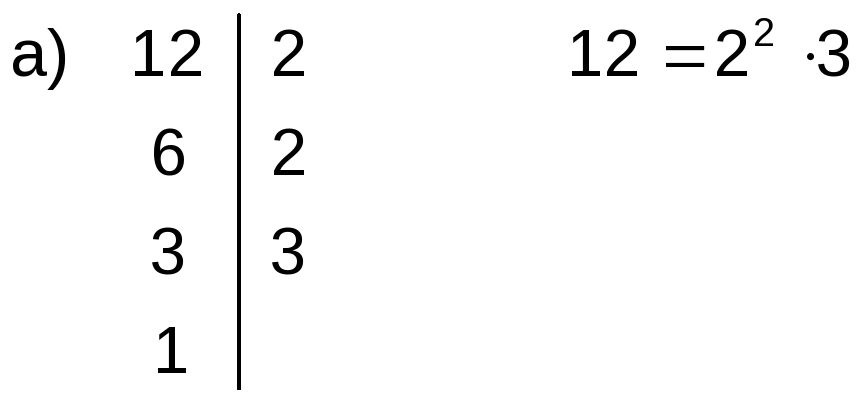 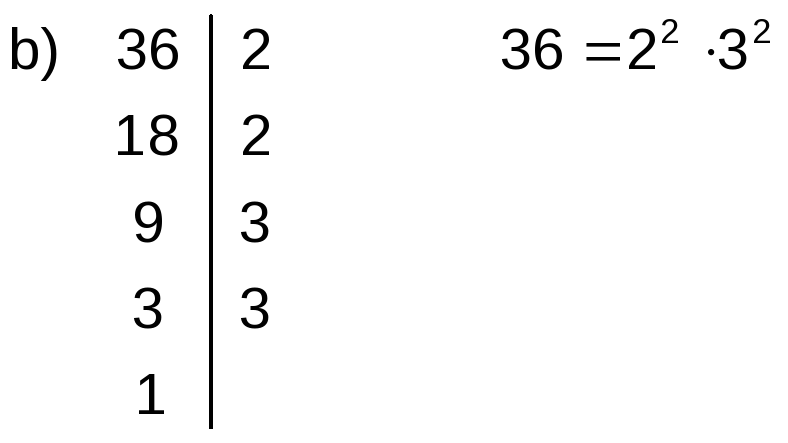 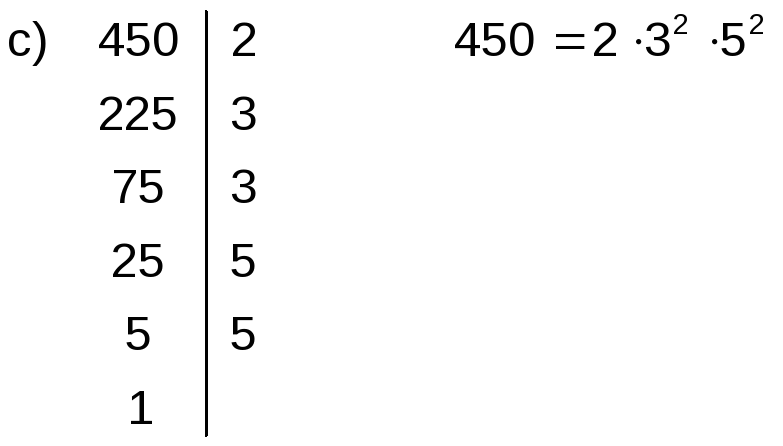 Ejercicio nº 4.-Calcula por el método artesanal:a) máx.c.d. (20, 25)b) máx.c.d. (12, 16)c) máx.c.d. (9, 27) Solución:  a) máx.c.d. (20, 25)Divisores de 20 = 1, 2, 4, 5, 10, 20Divisores de 25 = 1, 5, 25máx.c.d. (20, 25) = 5b) máx.c.d. (12, 16)Divisores de 12 = 1, 2, 3, 4, 6, 12Divisores de 16 = 1, 2, 4, 8, 16máx.c.d. (12, 16) = 4c) máx.c.d. (9, 27)Divisores de 9 = 1, 3, 9Divisores de 27 = 1, 3, 9, 27máx.c.d. (9, 27) = 9Ejercicio nº 5.-Calcula descomponiendo en factores primos:a) mín.c.m. (10, 12)b) máx.c.d. (15, 45, 65) Solución:  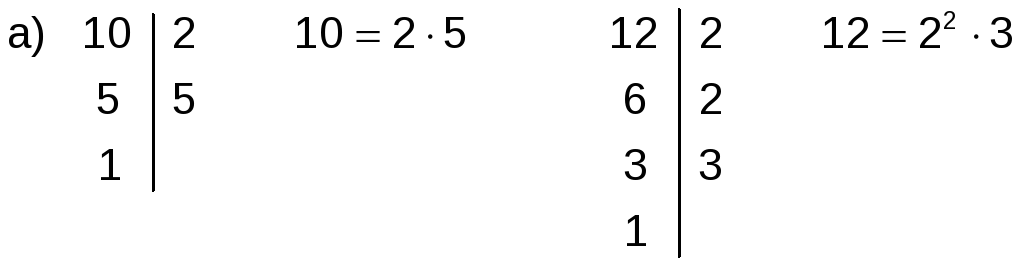 mín.c.m. (10,12) = 22 · 5 · 3 = 60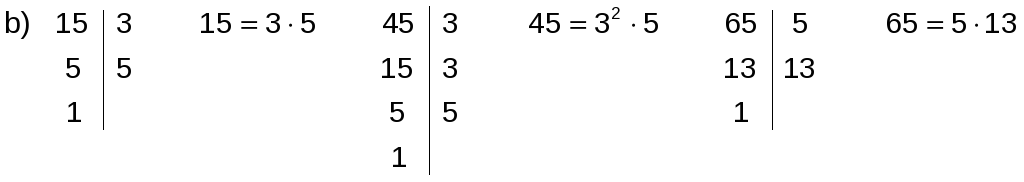 máx.c.d. (15, 45, 65) = 5Ejercicio nº 6.-El dependiente de una papelería tiene que organizar en botes 36 bolígrafos rojos, 60 bolígrafos azules y 48 bolígrafos negros, de forma que en cada bote haya el mayor número de bolígrafos posible y todos tengan el mismo número sin mezclar los colores. ¿Cuántos pondrá en cada bote? Solución:  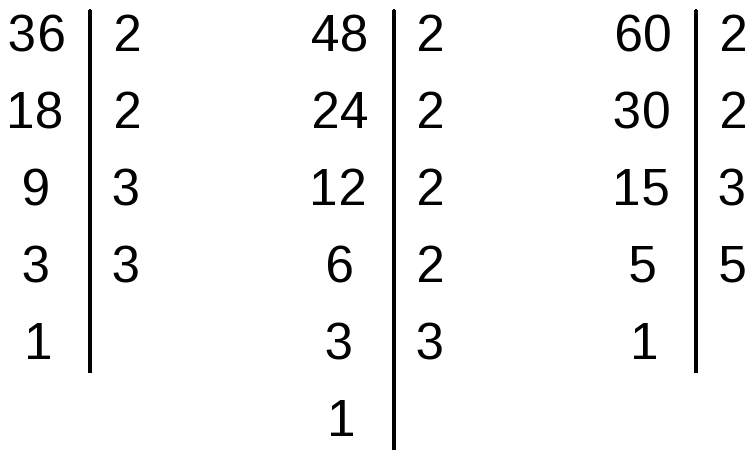 máx.c.d. (36, 48, 60) = 22× 3 = 12En cada bote pondrá 12 bolígrafos.Ejercicio nº 7.-¿Cuál es la capacidad del menor depósito posible que puede llenarse con un número exacto de bidones de 12, 16 y 18 litros, respectivamente? Solución:  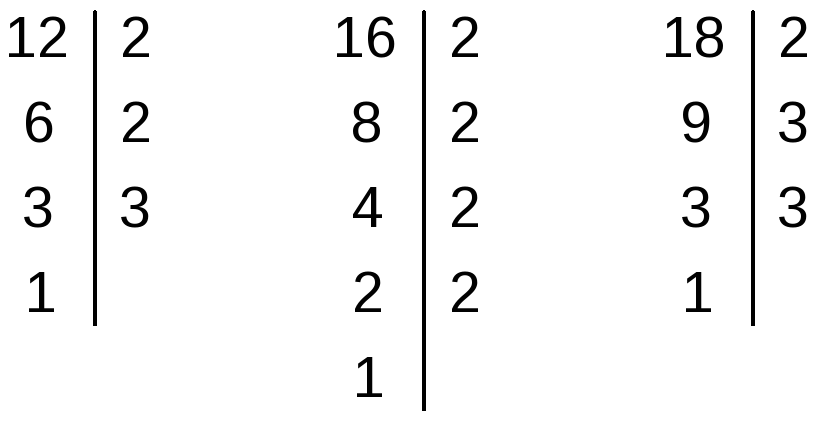 mín.c.m. (12, 16, 18) = 24× 32= 144La capacidad del depósito será de 144 litros.Ejercicio nº 8.-Calcula los múltiplos de 57 comprendidos entre 5 200 y 5 600. Solución:  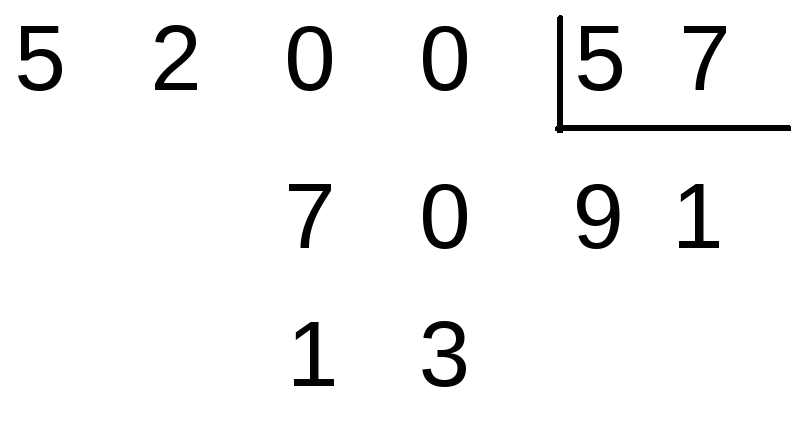 Tomamos el número siguiente al cociente, 92.El primer múltiplo de 57 mayor que 5 200 es 57 · 92 = 5 244. A partir de él, vamos sumando 57 para obtener los siguientes múltiplos.Los múltiplos pedidos son: 5 244, 5 301, 5 358, 5 415, 5 472, 5 529, 5 586.Título de la materia:MatemáticasNivel:ESO 1Opción:BNombre:Grupo:Evaluación:N.º:Calificación:Fecha: